April 8, 2015In Re: C-2015-2466639MARTHA J HALLOWELL
206 GLACIER DRIVE
LATROBE PA  15650-2591Martha J. Hallowell v. West Penn Power CompanyAppeal of BCS Decision/Service/Reliability IssuesCancellation Notice	This is to inform you of the following cancellation:Type:		Initial Call In Telephonic HearingDate:		Wednesday, April 29, 2015Time:		10:00 a.m.Presiding:	Administrative Law Judge Jeffery A. Watson	Please mark your records accordingly.pc:	ALJ Jeffery A. Watson	Jose Garcia	File Room	Calendar FileC-2015-2466639 - MARTHA J HALLOWELL v. WEST PENN POWER

MARTHA J HALLOWELL
206 GLACIER DRIVE
LATROBE PA  15650-2591
724.537.4388ALAN MICHAEL SELTZER ESQUIRE
BUCHANAN INGERSOLL & ROONEY PC
409 NORTH SECOND STREET
SUITE 500
HARRISBURG PA  17101-1357
610.372.4761Accepts E-serviceRepresenting West Penn Power

BRIAN WAUHOP ESQUIRE
BUCHANAN INGERSOLL & ROONEY PC
SUITE 500
409 NORTH SECOND STREET
HARRISBURG PA  17101-1357
717.237.4975Accepts E-serviceRepresenting West Penn Power 
KATHLEEN WAGNER ESQUIRE
BUCHANAN INGERSOLL & ROONEY PC
409 NORTH SECOND STREET
SUITE 500
HARRISBURG PA  17101
717.237.4904Accepts E-serviceRepresenting West Penn Power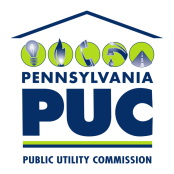  PUBLIC UTILITY COMMISSIONOffice of Administrative Law JudgeP.O. IN REPLY PLEASE REFER TO OUR FILE